Second Grade News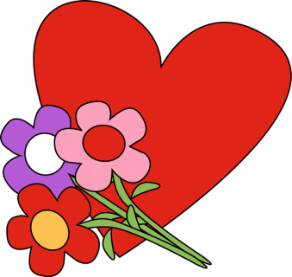 FebruarySecond graders will be working on the following curriculum topics:	Language Arts: Main Idea, Fact/Opinion, Letter WritingMath: Geometry, Counting MoneySocial Studies: America’s Government, Places Near and FarScience: Earth’s SystemsWe have some exciting special events coming this month: February 14 	Valentine’s Day PartyFebruary 15 	Parent/Teacher Conferences (4:00-8:00)February 16 	No School for Students			Parent/Teacher Conferences (2:00-8:00)February 17	No SchoolFebruary 27	PTO Meeting (6:30 @ PES)Reminders:Students should make a Valentine’s Day box to hold valentines they receive.  Boxes should be brought to school no later than the 14th.Gambino’s reading slips are due at the end of the month.  Students who return this will also receive a coupon from Hamburger in Paradise.